БІЛОЦЕРКІВСЬКА МІСЬКА РАДАКИЇВСЬКОЇ ОБЛАСТІР І Ш Е Н Н Явід 29 червня 2017р.								№ 981-34-VIIПро внесення змін в рішення міської радивід 25 квітня 2013 року № 951-41-VI «Про  оформлення правовстановлюючих документів на земельні ділянки юридичним особам та фізичним особам -  підприємцям»Розглянувши заяву фізичної особи – підприємця Яцюк Валентини Іванівни, протокол постійної комісії з питань  земельних відносин та земельного кадастру, планування території, будівництва, архітектури, охорони пам’яток, історичного середовища та благоустрою від 24 травня 2017 року № 86,  відповідно до ст. ст. 12, 98 – 102 Земельного кодексу України, п.34 ч.1 ст. 26 Закону України «Про місцеве самоврядування в Україні», рішення Білоцерківської міської ради «Про затвердження Тимчасового положення про порядок сервітутного (обмеженого) використання земель комунальної власності територіальної громади м. Біла церква в новій редакції» від 26 травня 2015 року №1449- 75-VI, міська рада вирішила:1. Внести зміни в  підпункт 13.11 пункту 13 рішення міської ради від 25 квітня 2013 року № 951-41-VI «Про  оформлення правовстановлюючих документів на земельні ділянки юридичним особам та фізичним особам - підприємцям», а саме: слова «загальною площею 0,0058 га» замінити на слова: «загальною площею 0,0007» в зв'язку зі зміною площі земельної ділянки.2. Контроль за виконанням цього рішення покласти на постійну комісію з питань  земельних відносин та земельного кадастру, планування території, будівництва, архітектури, охорони пам’яток, історичного середовища та благоустрою. Міський голова	                          Г.А. Дикий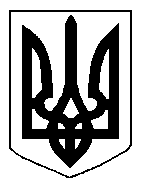 